분류 : 화석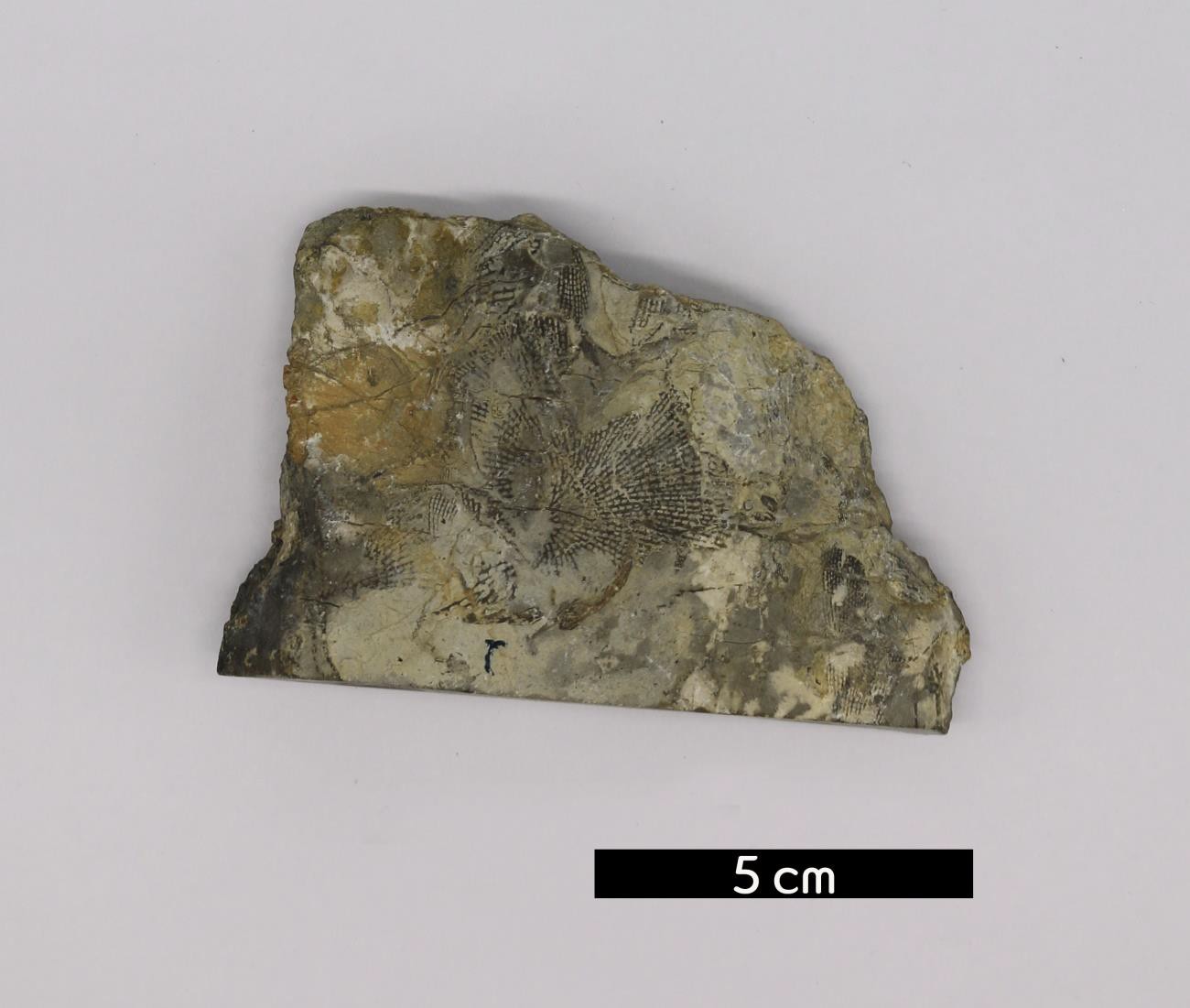 화석이름 : Bryozoa(태형동물)보유기관 : 강원대학교 지질학과산지 : 산지 미상특징태형동물문에 속하는 동물의 총칭이다.몸의 길이가 1mm 안팎인 매우 작은 동물로서, 이들이 모여 나뭇가지·경단 모양 등의 군체를 이룬다.각각의 개체는 주로 키틴질로 된 외골격과 그 속의 충체로 이루어져 있다.상부 고생대 석회암층에서 산출된다.